ROOS Wohnraumlüftung mit WärmerückgewinnungDezentrales Lüftungsgerät mit Wärmerückgewinnung, Hauptmerkmale wie folgt:Luftleistung von 20, 40, 60 und 80m³/h in 4 Stufen einstellbarWärmebereitstellungsgrad (lt. DIBT) von 77-88%Klimahaus zertifiziertVDE zertifiziertOptionale FernbedienungBedienersperre (z. B. für öffentlich Räume) auf der Platine der elektr. Steuerung einstellbarOptionaler Pollenfilter F7 oder AktivkohlefilterFilterwechselintervall 3-stufig einstellbarKondensatentleerung ohne Öffnen des Gerätes durchführbarLieferumfang incl. aller Montagehilfen und Zubehör (Wanddurchführungen, Aussengitter)Einfache und schnelle Montage mit nur 2 Kernbohrungen dadurch leichte NachrüstbarkeitGeringste GeräuschemissionenKein Kondensatanfall an der Außenfassade, dadurch keine EisbildungTechnische Daten Gerätetyp						82013700 LGGeräteabmessungen (BxHxT)				62x19x60,5 cmGewicht						16,5 kgElektr. Anschluß					1N/230VAußenwanddurchführung (ø)				105 mm				(im Lieferumfang enthalten)Luftleistung (m³/h)					20/40/60/80Stufen 1-4, Stufe 4=StoßlüftungWärmebereitstellungsgrad (korr. lt. DIBT)		77-88%				Elektr. Leistungsaufnahme Gerät			6,5W, 10W, 22W, 45WLüfterstufen 1-4Geräuschpegel dB(A) 1m Abstand					Lüfterstufe 1-4					16,2 / 21,2 / 28,0 / 33,7 dB(A)Norm-SchallpegeldifferenzGerät ausgeschaltet 					46 dBNorm-SchallpegeldifferenzGerät eingeschaltet (Rückstauklappen offen)		44 dBFilterklasse Zuluft (Standard)				G4Optionale Filterklassen 				F7 oder AktivkohleFilterklasse Abluft					G4Wärmetauscher					Gegenstrom KanalwärmetauscherGerätegehäuse						pulverbeschichtetes StahlblechgehäuseFarbe							RAL 9010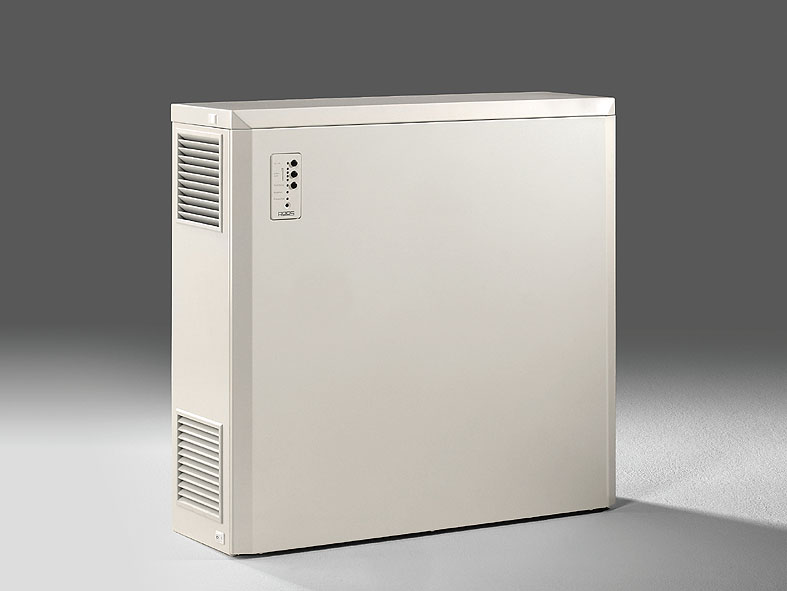 